Fire Investigator 1-Assignment #10Utah Fire and Rescue AcademySituation:You have had a Fire in the Utility Room of your Fire Station. All evidence points to combustibles stored to close to the Water Heater.Assignment:Diagram the Scene- include a diagram of the room of origin, a Site Plan and a Floor Plan (plans need to identify the location the photos were taken, area of fire origin).Photographically document the scene, with photo log (minimum 8 photos of the building, one of each side and of each corner, and at least two of the photos from the Utility Room and point of origin). Conduct both an interior and exterior survey(describe building type, and construction             materials, approximate height, fire spread and damage, avenue of fire spread, type of             material ignited). You may embellish some information where needed but keep the             information realistic.Requirements:Submit the Assignment including required plans, color photos, appropriate documentation.Submit with the Assignment cover sheet. If possible submit the Assignment electronically.State Skills  #2,3,10,11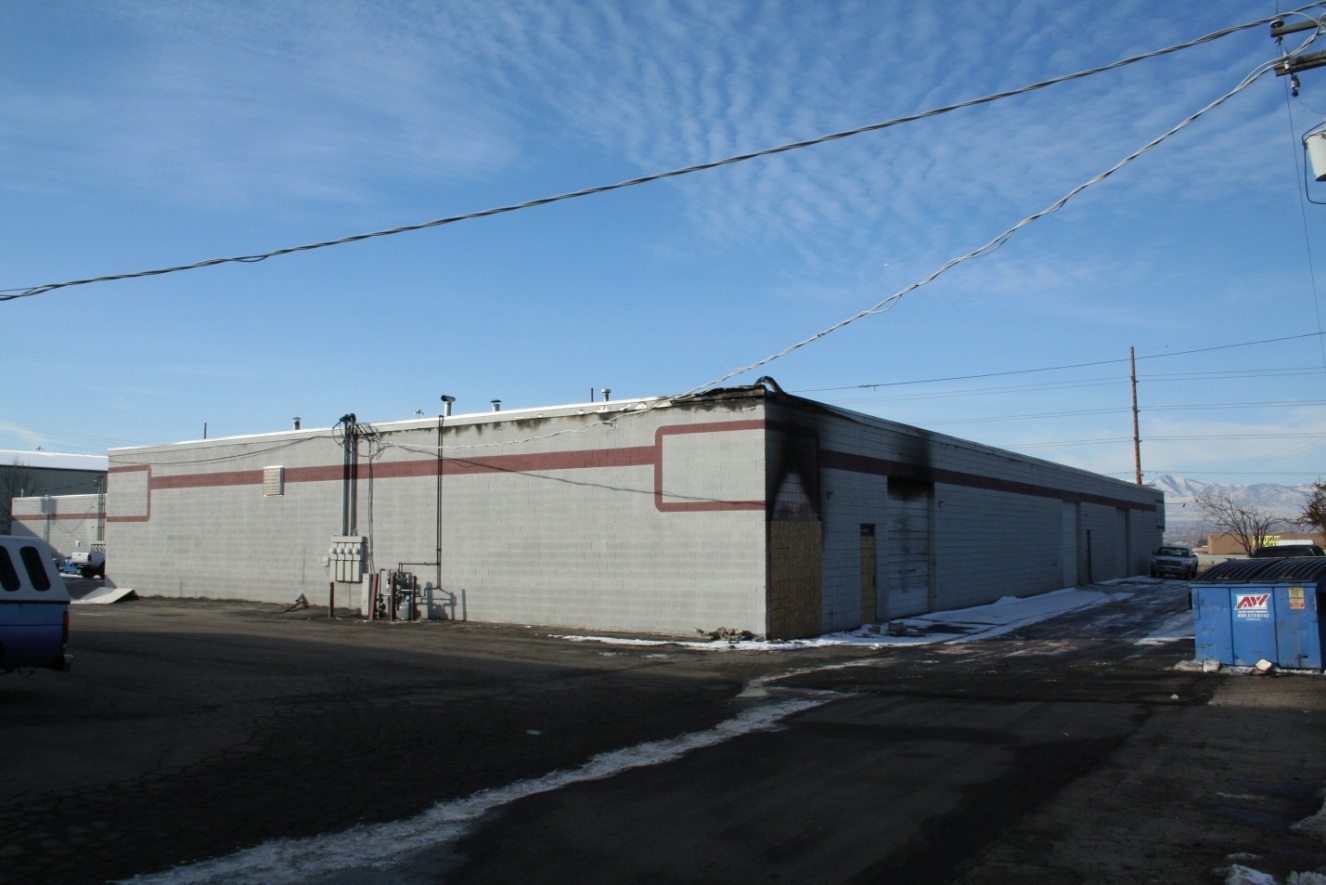 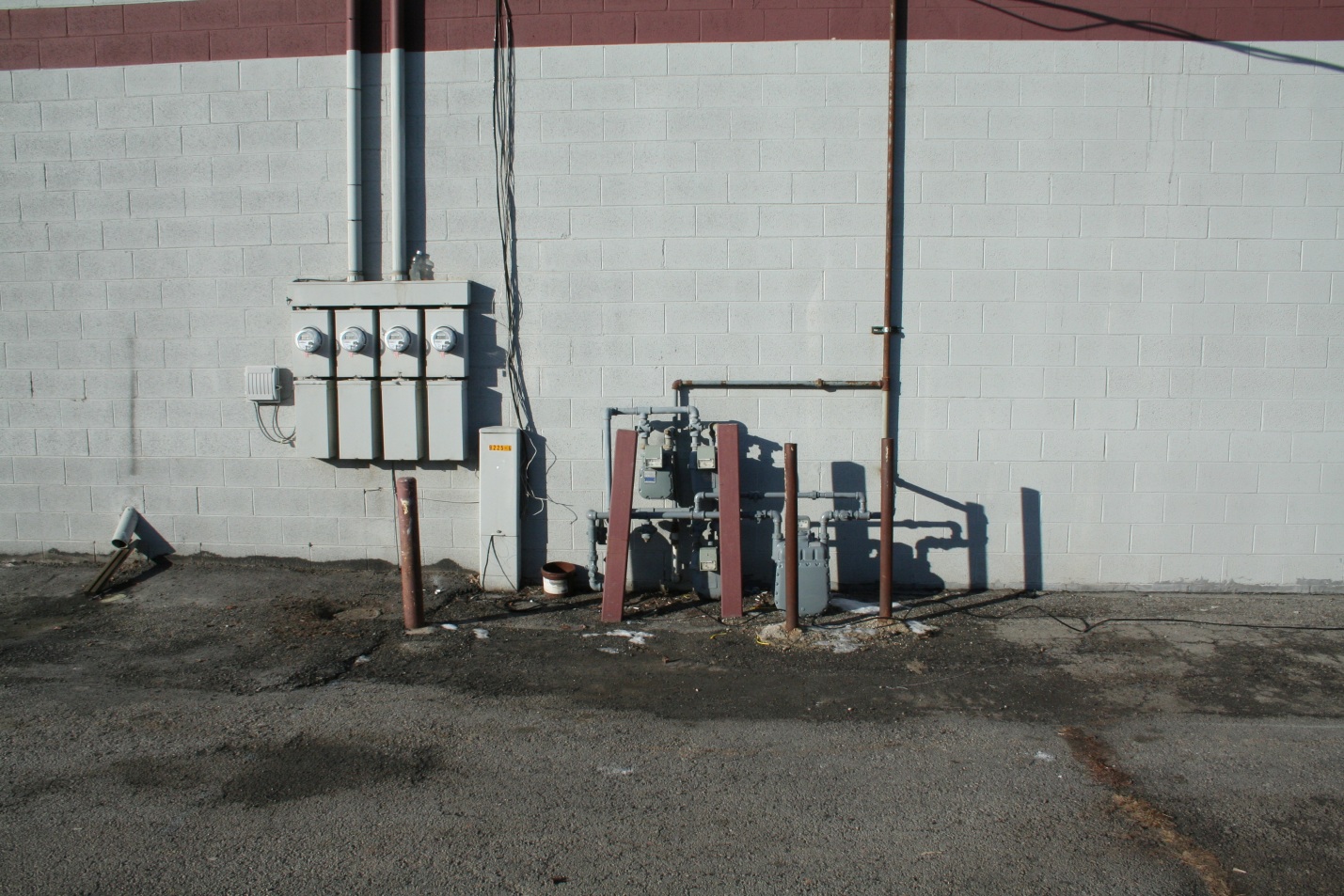 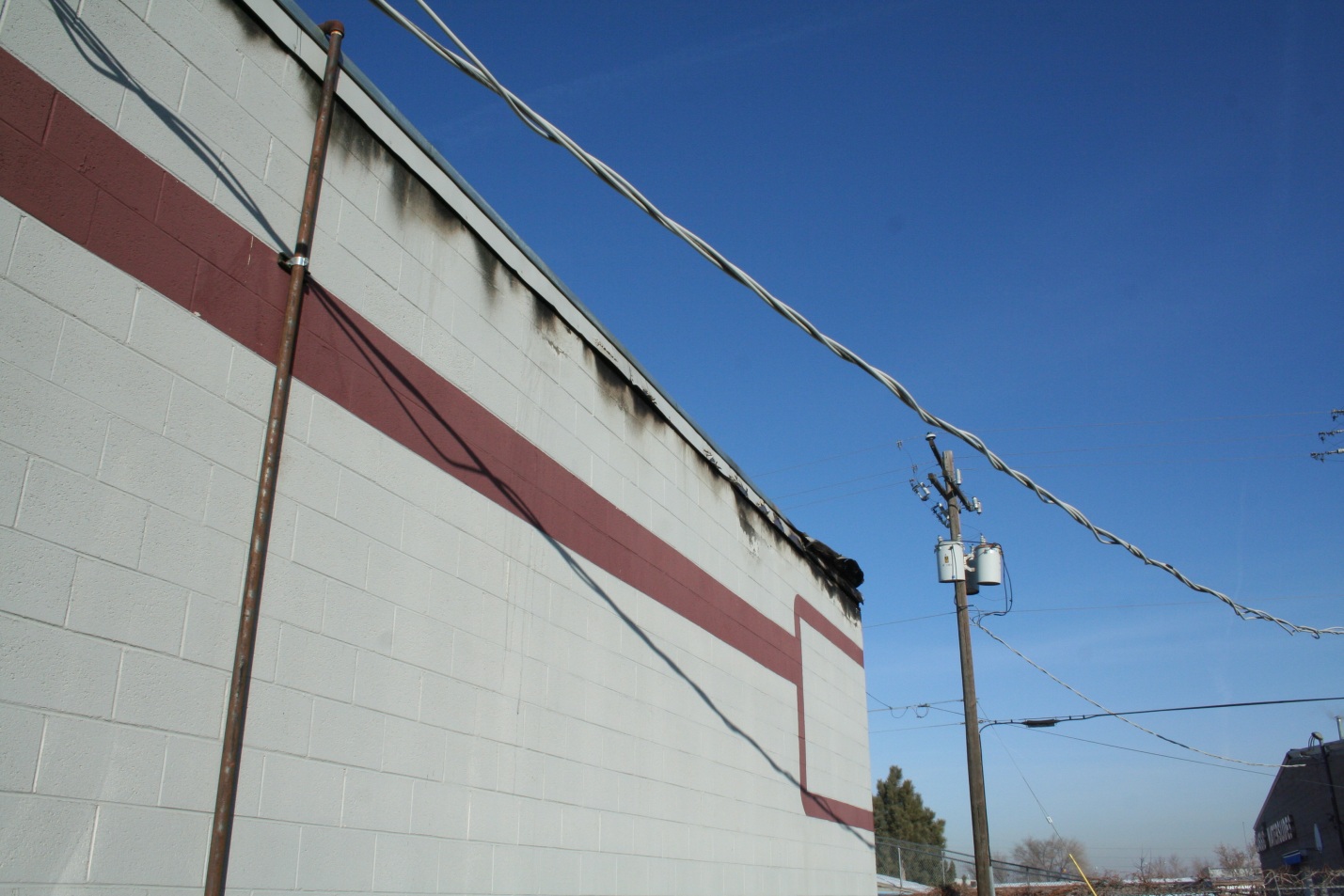 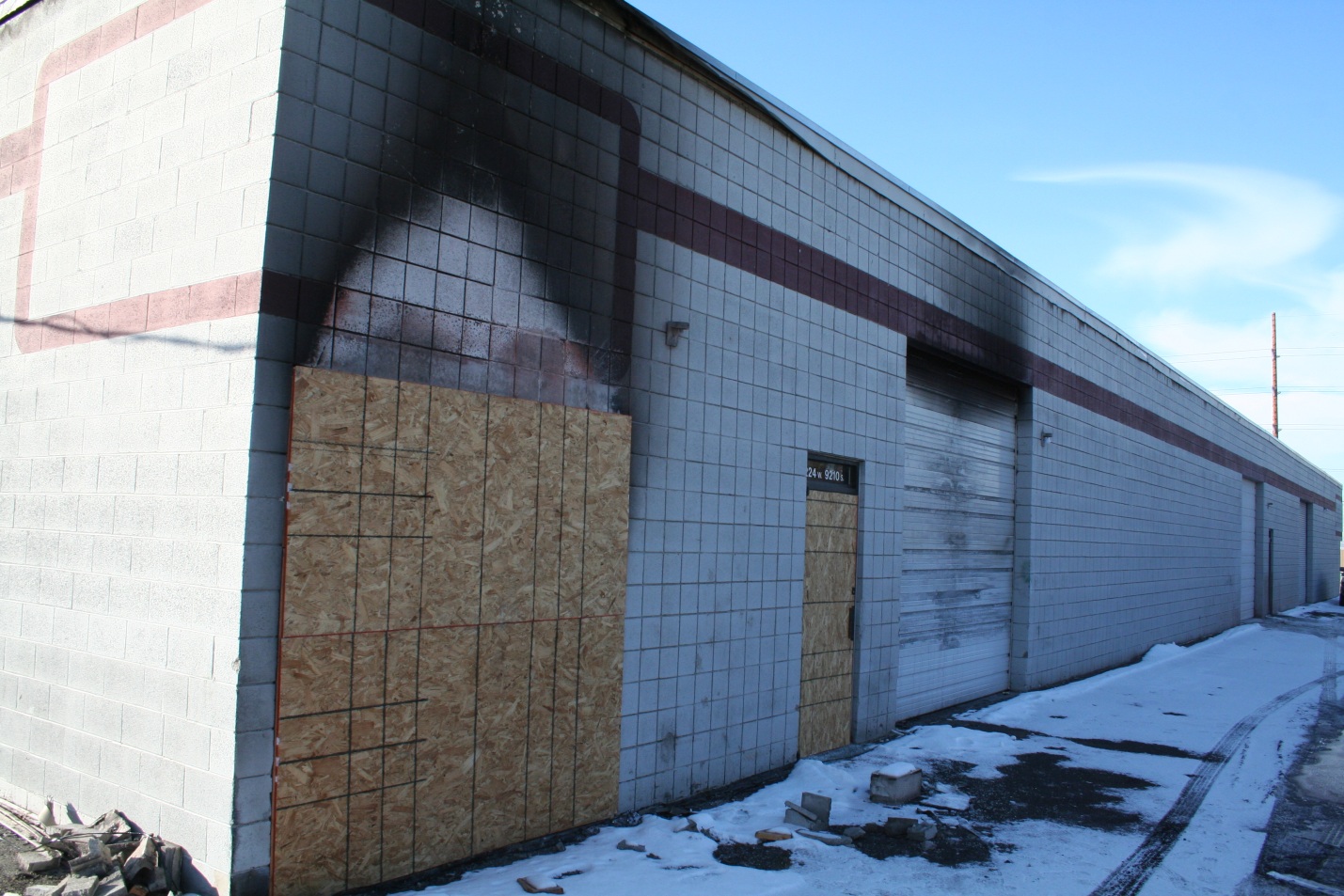 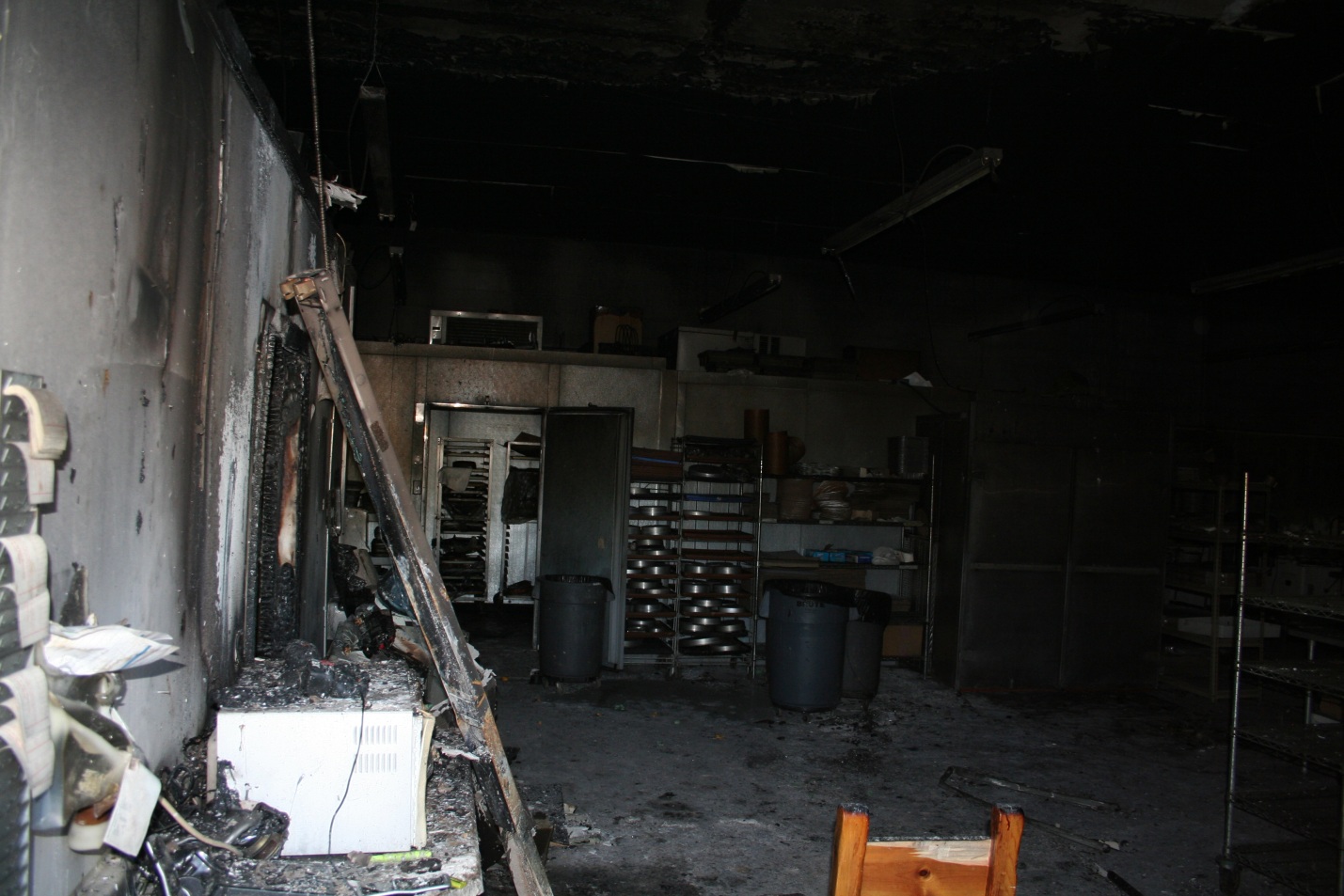 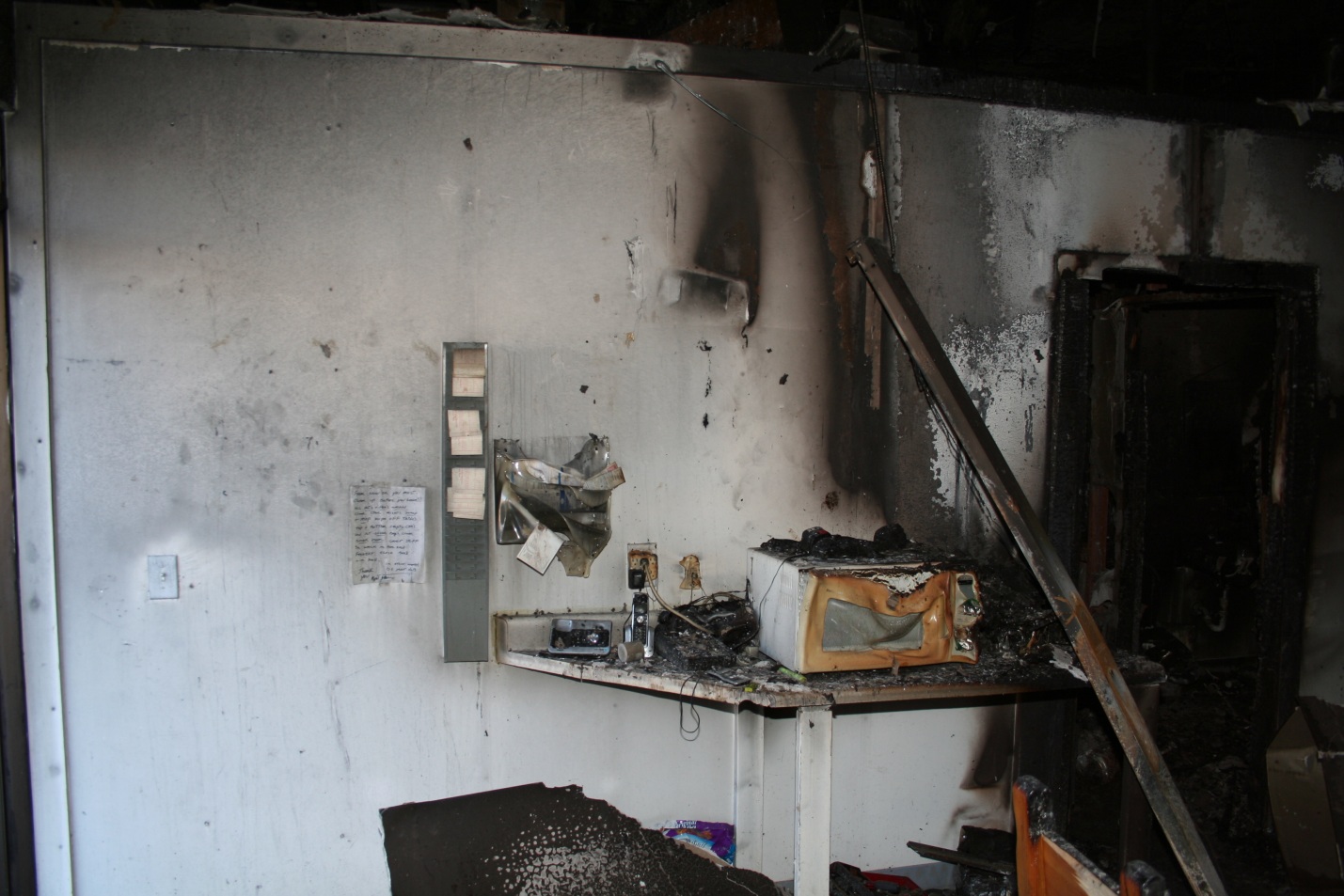 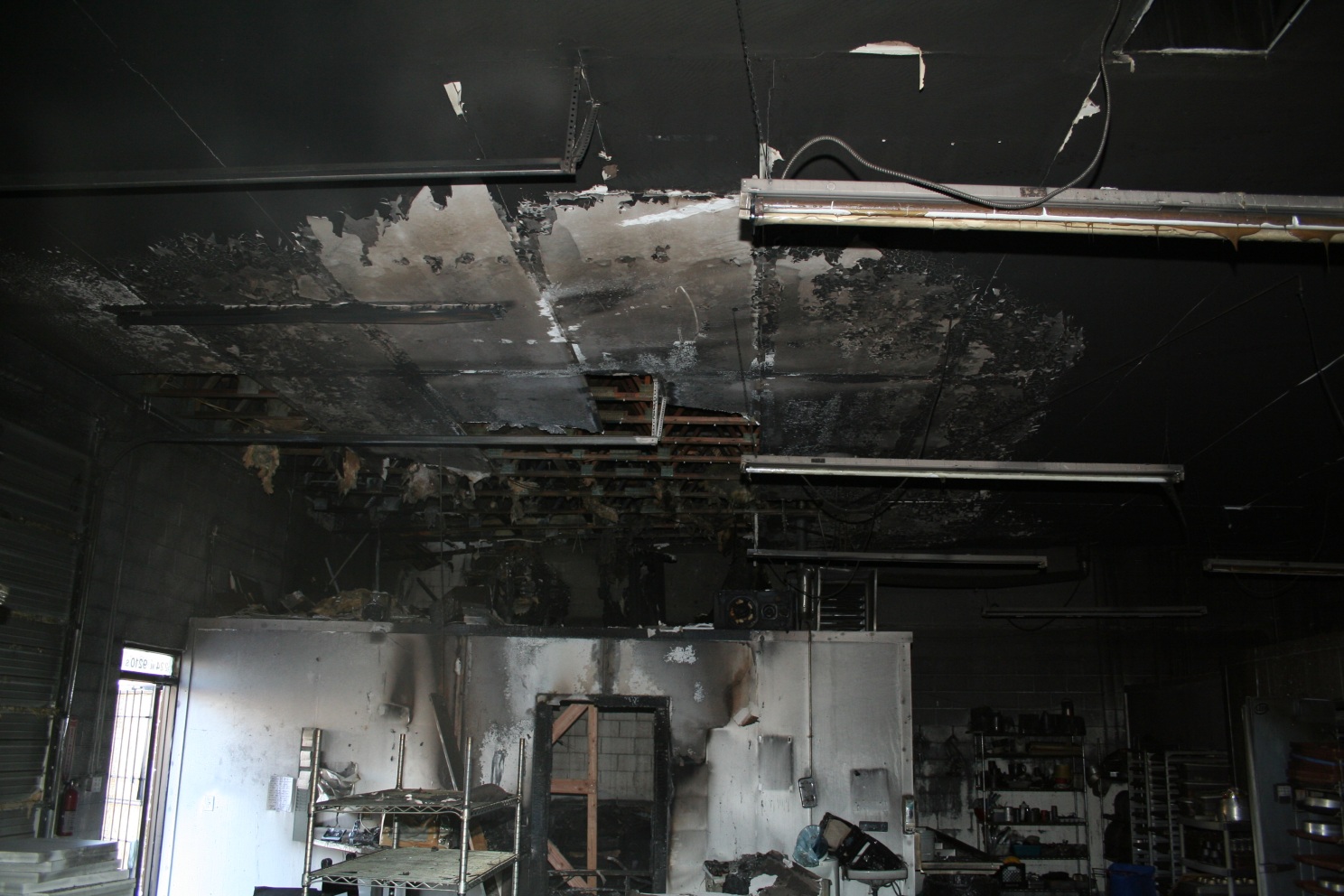 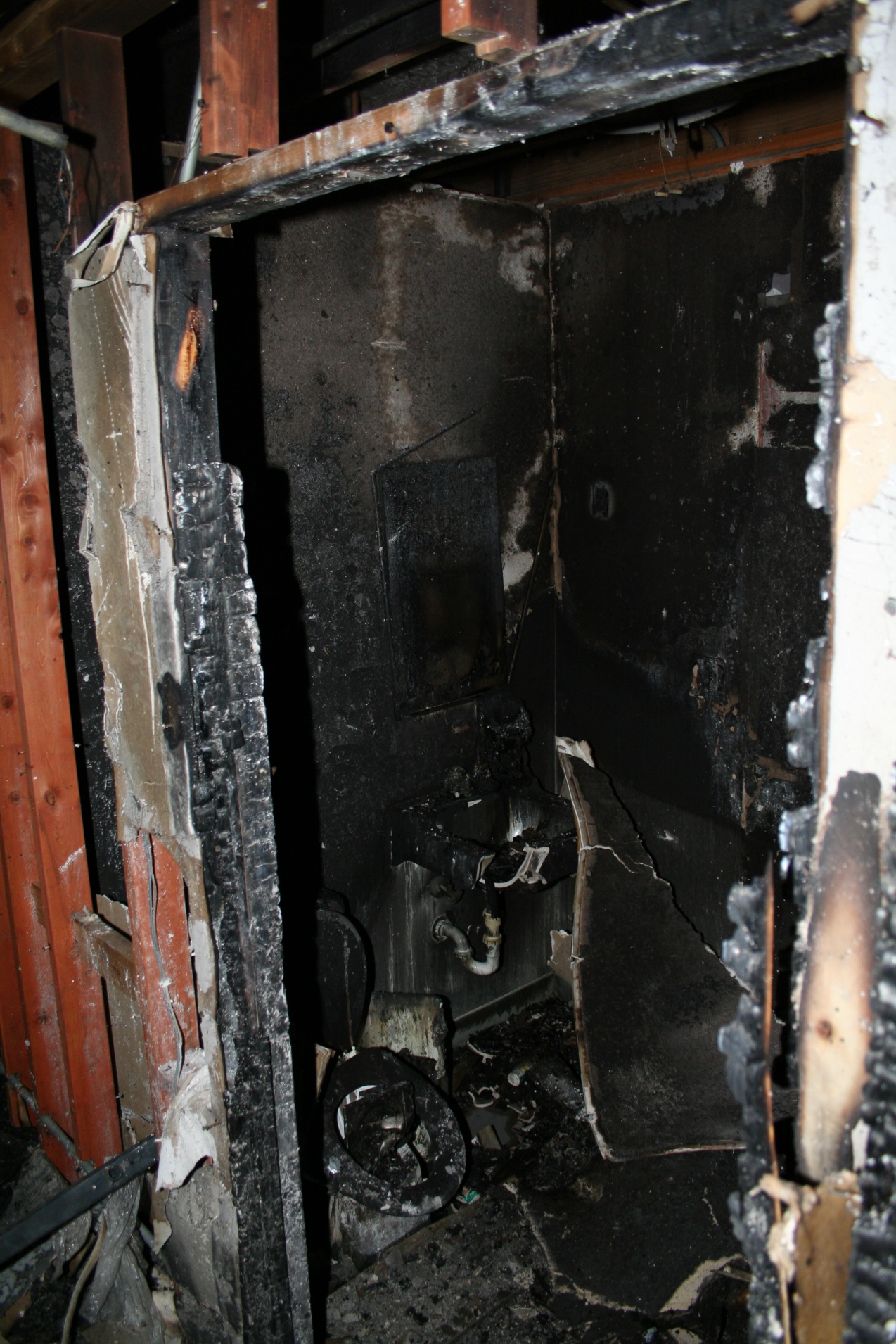 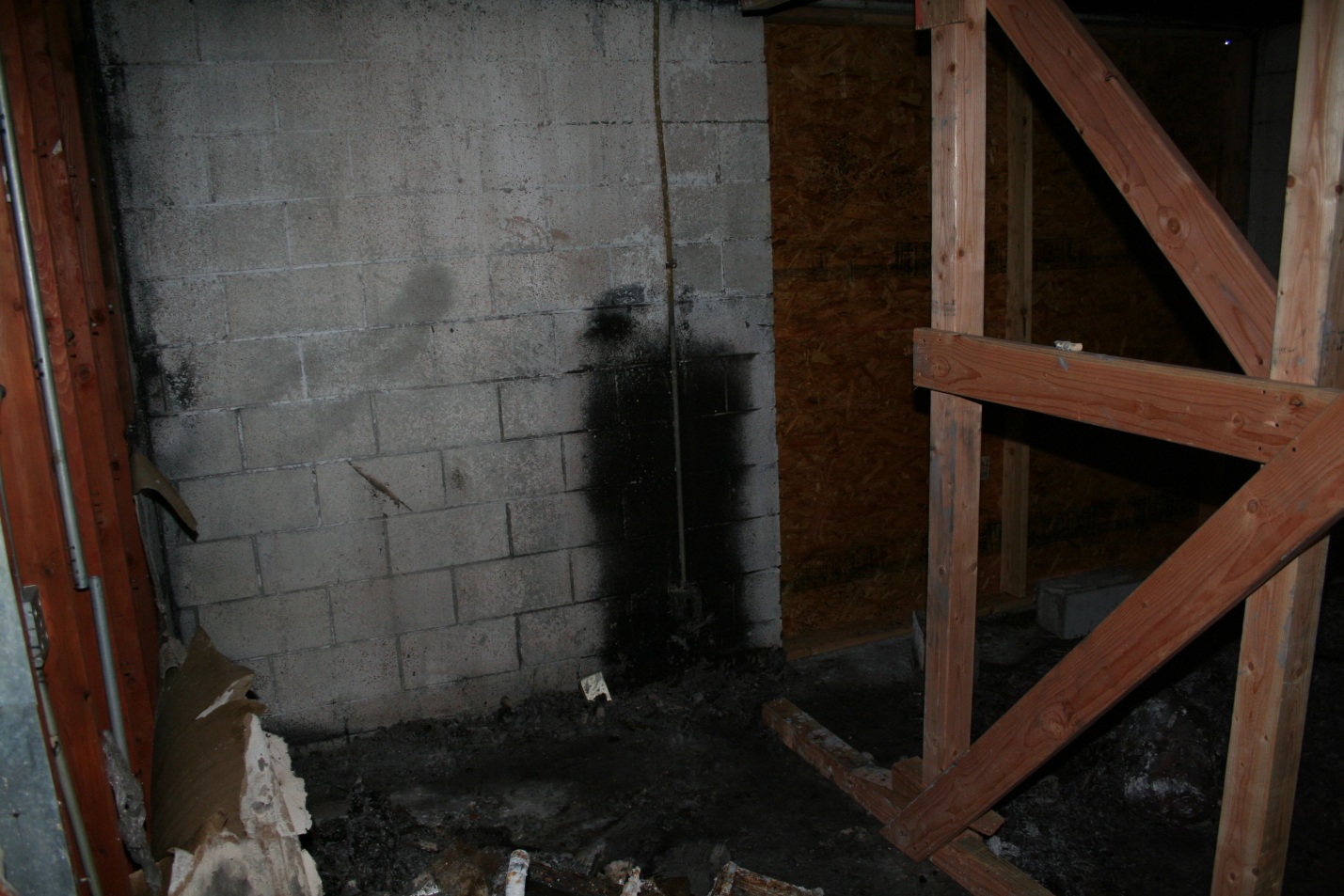 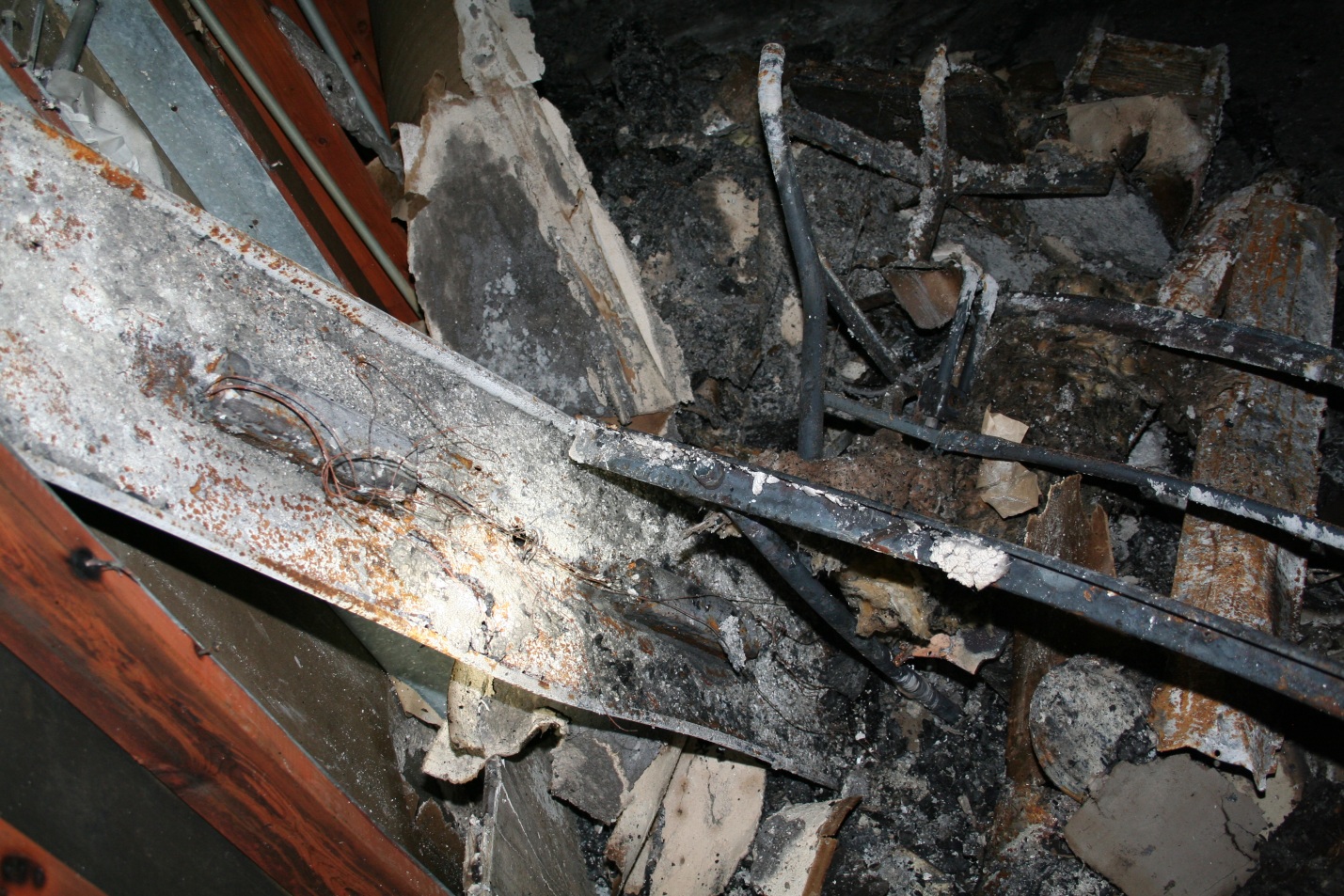 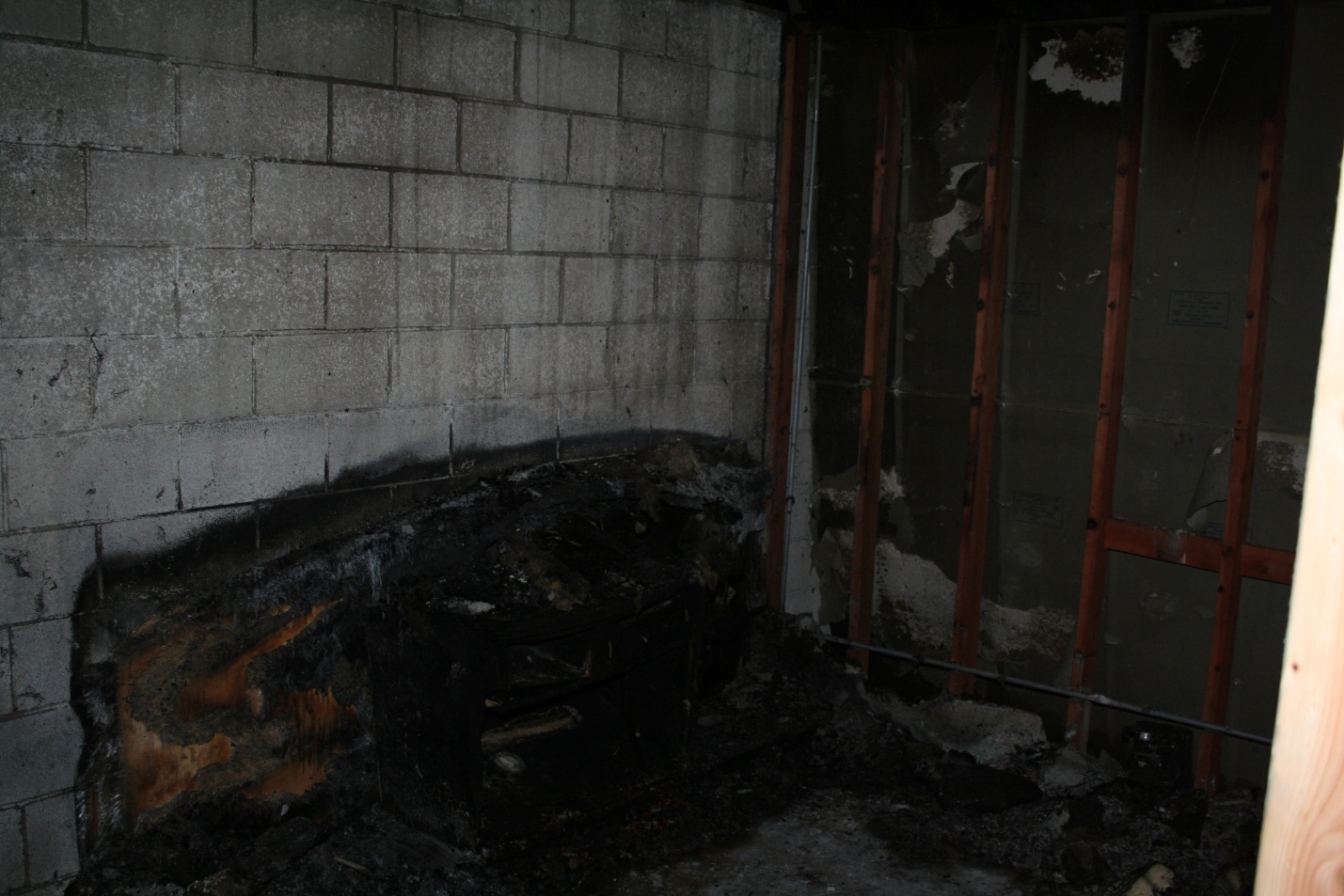 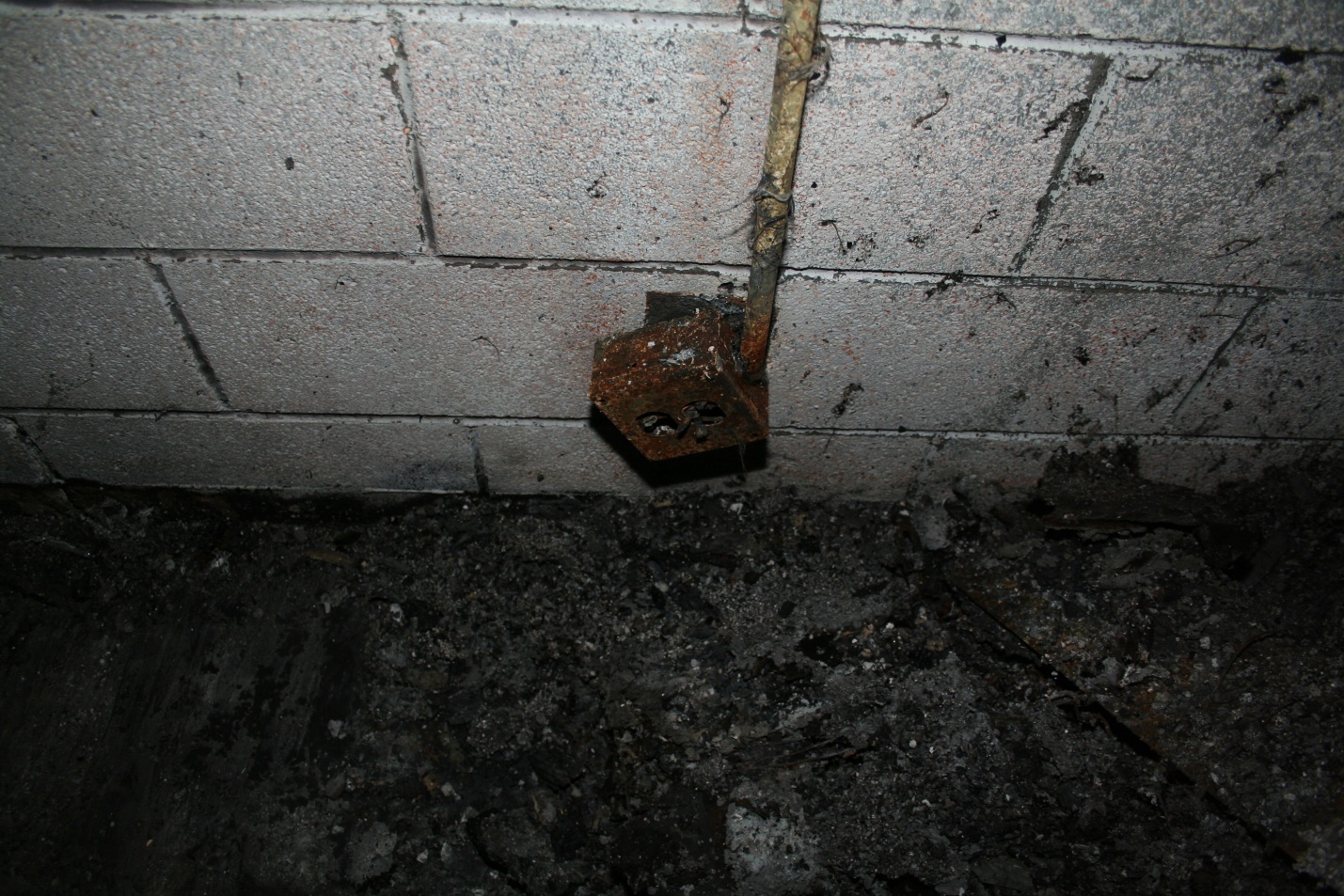 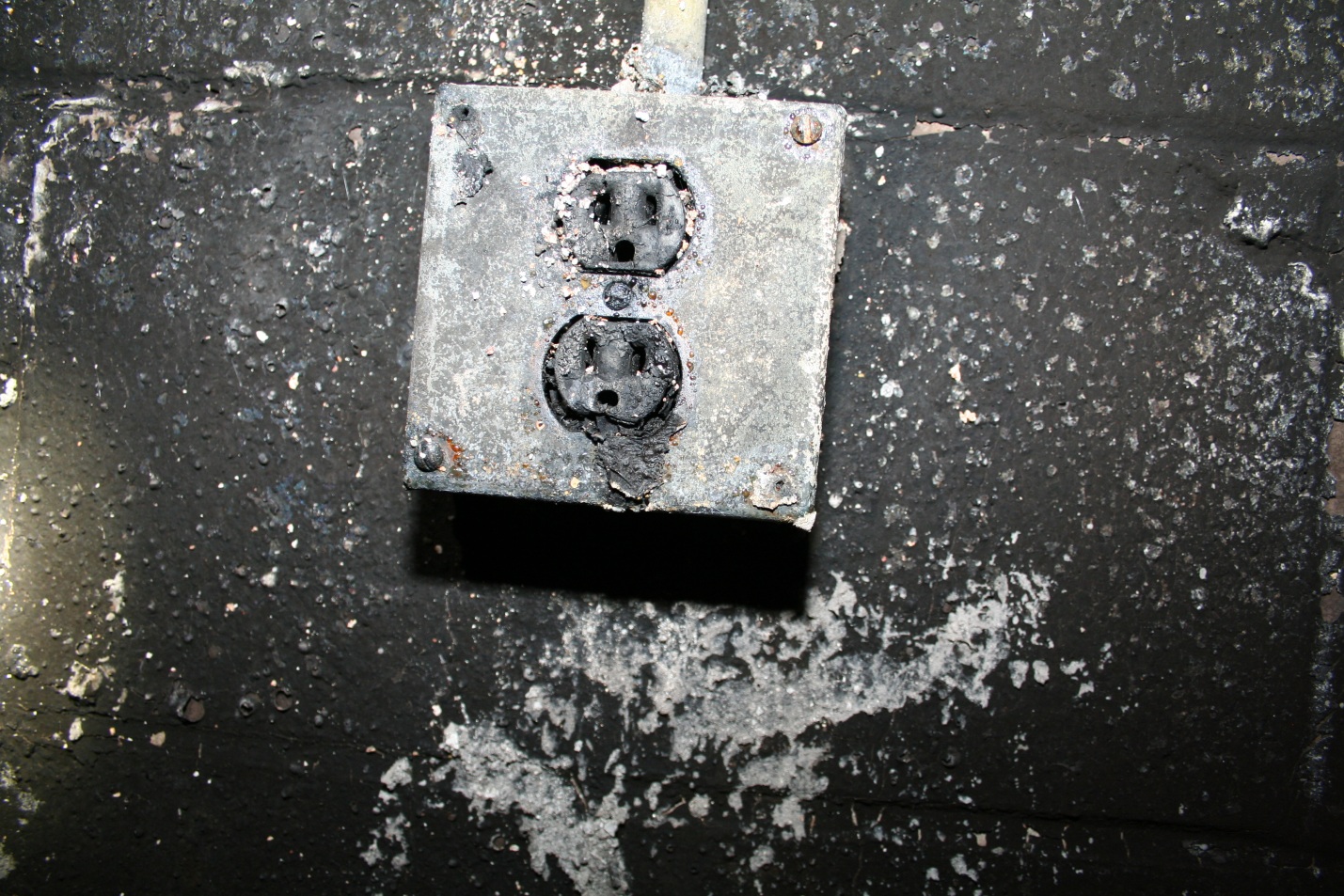 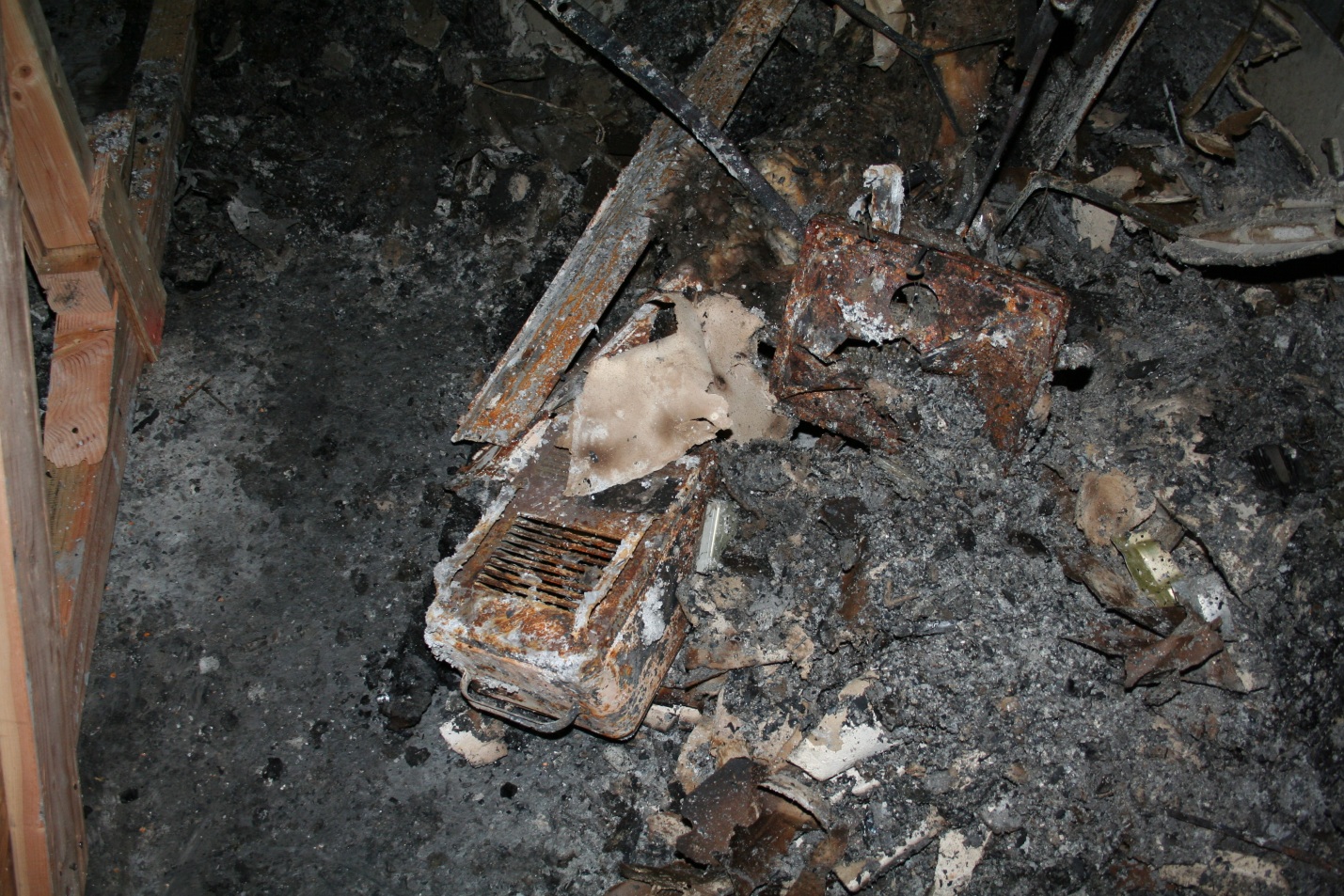 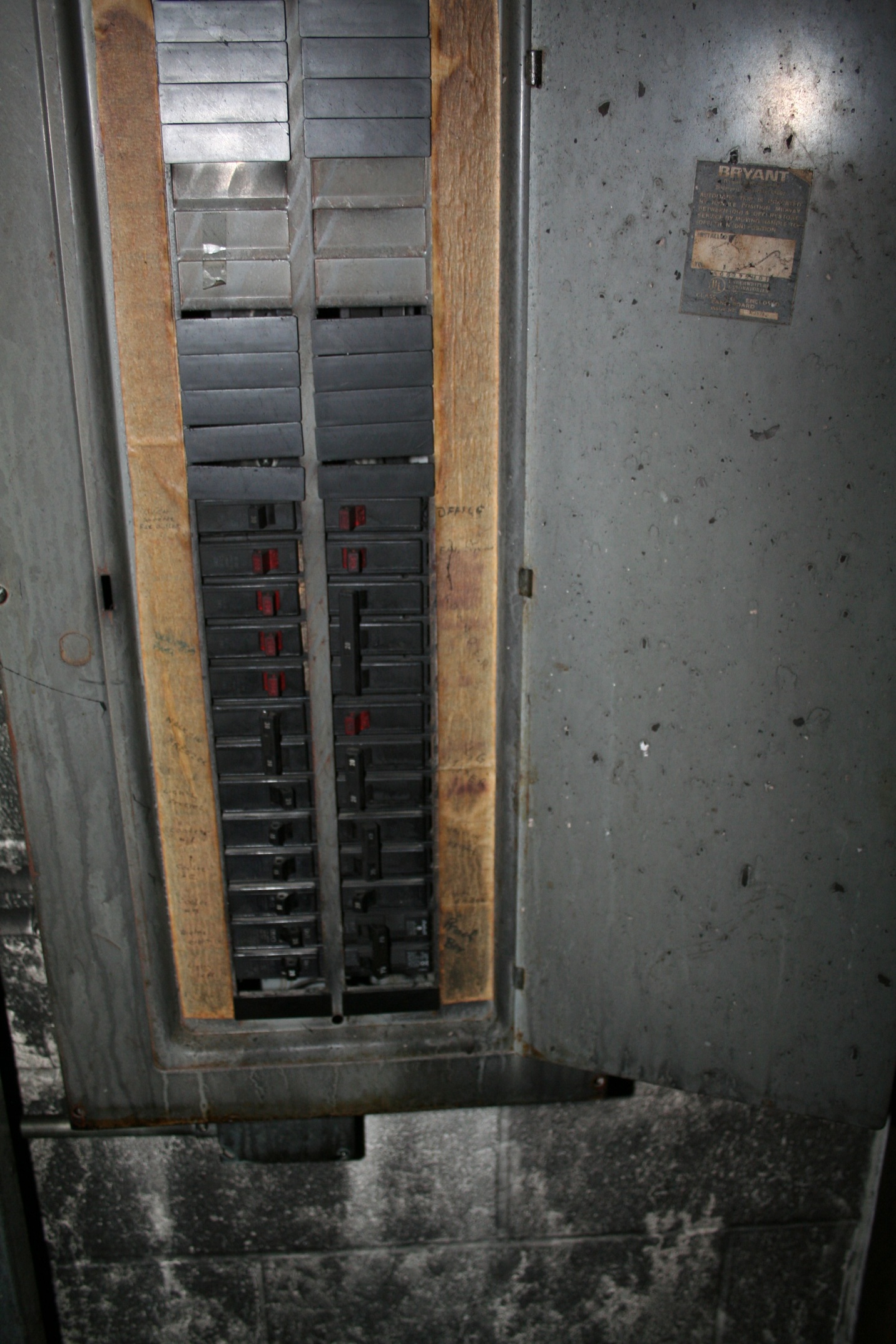 